Name of Applicant _________________________ Date of Application ___________________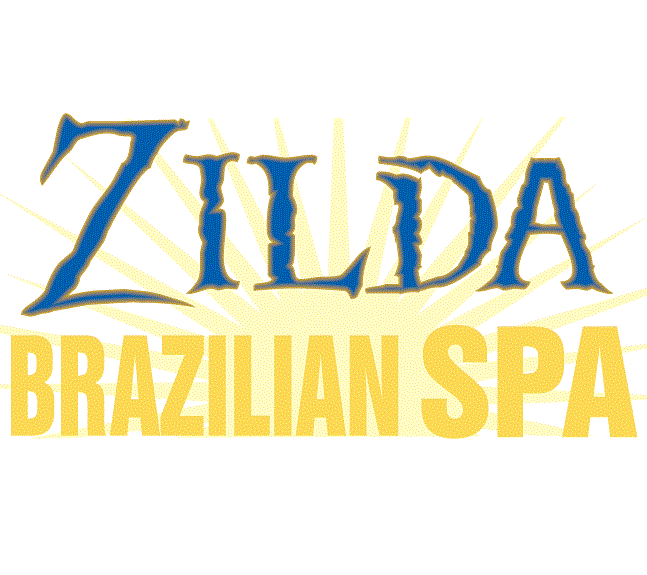 EMPLOYMENT APPLICATION It is our policy to comply with all applicable state and federal laws prohibiting discrimination in employment based on race, age, color, sex, religion, national origin, marital, or veteran status, the presence of a non-job-related medical condition or handicap, or any other legally protected classification. Please print and fill out completely even if resume is attached:Name______________________________________________________________________ (     )__________________________________(      )____________________________Home Phone                                                      Alternate Phone______________________________________________________________________Street Address                                   City                   State                      Zip CodeHow did you hear about Zilda Brazilian Spa?: _______________________________________Date available to work?: ____________________ Are you 18 years of age or older? Yes ____ No _____ If no, can you furnish a work permit? Yes ____ No ____ Have you been convicted of a crime in the past 10 years? Yes _____ No _______ Date: _________________ Explanation (include county and state of crime) ______________________________________________________________________________________________________________________________________________________________________________________________________________________________________________________________________________________________________________________________________________________________EMPLOYMENT DATA Fill in completely starting with your most recent employer for the past 5 years. You may exclude organization names that indicate race, color, religion, gender, national origin, ancestry, age, disability or other protected status. May we contact your present employer? Yes ______ No _______ EDUCATION Have you ever been discharged by an employer? Yes _____ No ________ If yes, please explain all terminations: ____________________________________________________________________________List all periods during which you were unemployed: ________________________________________________________________________________________________________________________________________________________ List professional, trade, business, or civic activities and offices held. (You may exclude organization names that indicate race, color, religion, gender, national origin, ancestry, age, disability or other protected status): ________________________________________________________________________________________________________________________________________________________ SPECIAL SKILLS Indicate office equipment you can operate, technical, computer and other job related skills: ________________________________________________________________________________________________________________________________________________________Words per minute: __________________ REFERENCES (Professional, peer and work references, not relatives or previously named supervisor- List at least three) APPLICANT’S STATEMENT I certify that all statements made by me on this application are true and complete to the best of my knowledge and that I have withheld nothing that, if disclosed, would affect this application unfavorably. I understand that if I am employed, false statements, omissions or misrepresentations may result in my dismissal. I authorize Zilda Brazilian Spa to make an investigation of any of the facts set forth in this application. I agree to immediately notify Zilda Brazilian Spa if I should be convicted of a felony, or any crime involving dishonesty, breach of trust, controlled substance, sexual misconduct, abuse, or violence, while my job application is pending or during my period of employment, if hired. I authorize my previous employers, schools or persons named as references to give any information regarding employment or educational record. I agree that his company and my previous employers shall not be held liable in any respect if a job offer is not extended, is withdrawn or my employment is terminated because of false statements, omissions or answers made by me on this application. I understand that, if hired, I am obliged to comply with any and all current and subsequently adopted Zilda Brazilian Spa policies. In compliance with the Immigration Reform and Control Act of 1986, I understand that I will be required to provide approved documentation that verifies my right to work in the United States on my first day of employment. I understand that this application does not create a contract of employment. I understand that, if hired, employment at Zilda Brazilian Spa is “at will,” which means that either I or the company can terminate the employment relationship at any time, with or without prior notice, and for any reason not prohibited by statute. All employment is continued on that basis. I understand that no supervisor, manager or executive of the Company, other than the President, has any authority to alter the foregoing. I hereby acknowledge that I have read and understand the above statements. Signature: ________________________________ Date: ___________________________ Please tell us below in one or two paragraphs why you think you should be selected for this position. Please include your job goals and what you are looking for from our company and from the position you are applying for. If you need additional space, please attach a separate sheet. ___________________________________________________________________________________________________________________________________________________________________________________________________________________________________________________________________________________________________________________________________________________________________________________________________________________________________________________________________________________________________________________________________________________________________Name of Employer___________________________________________________________________________________________Street Address                                                                       City                             State                                      Zip Code___________________________________________________________________________________________Telephone Number (including area code)                                 Employer’s Name/Position __________________________________________________________________________________________Position                                                                                       Dates Employed                                                  SalaryResponsibilities ______________________________________________________________________________Reason for leaving ___________________________________________________________________________Name your most and least favorite thing about this job __________________________________________________________________________________________________________________________________________Name of Employer___________________________________________________________________________________________Street Address                                                                       City                             State                                      Zip Code___________________________________________________________________________________________Telephone Number (including area code)                                 Employer’s Name/Position __________________________________________________________________________________________Position                                                                                       Dates Employed                                                  SalaryResponsibilities ______________________________________________________________________________Reason for leaving ___________________________________________________________________________Name your most and least favorite thing about this job __________________________________________________________________________________________________________________________________________Name of Employer___________________________________________________________________________________________Street Address                                                                       City                             State                                      Zip Code___________________________________________________________________________________________Telephone Number (including area code)                                 Employer’s Name/Position __________________________________________________________________________________________Position                                                                                       Dates Employed                                                  SalaryResponsibilities ______________________________________________________________________________Reason for leaving ___________________________________________________________________________Name your most and least favorite thing about this job _______________________________________________SCHOOLNAME/CITY/STATEYEARS ATTENDEDGRADUATE?DEGREE EARNEDHigh SchoolCollege or UniversityGraduate SchoolTrade/Business SchoolOtherNAMEOCCUPATIONRELATIONSHIPPHONE NUMBER